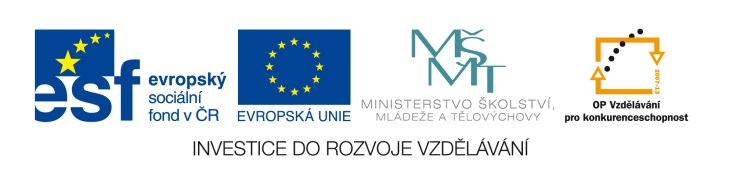 EU IV-2, M9-30, Helena Lochmanová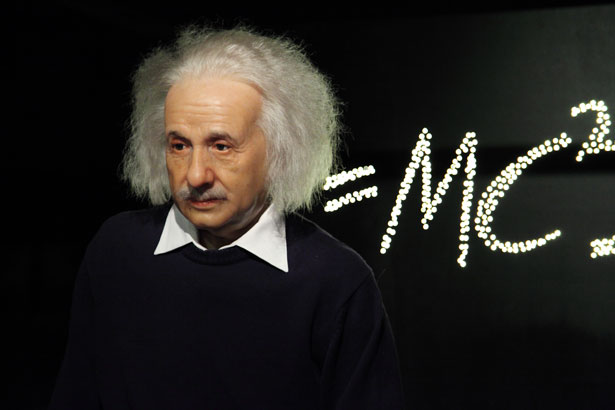 Název: 	30. Orientace v algebře aaritmetice.Cíl: 		Slovní úloha.Čas: 		5 - 8 minut.Pomůcky: 	Psací pomůcky.Popis aktivity: Žáci řeší příklad dle zadání.Trojnásobek neznámého čísla je právě o tolik větší než 40, o kolik je jeho polovina menší než 51. Které číslo má tuto vlastnost? (Řešení: Hledané číslo je 26)Zápis:Výpočet:Zkouška:Odpověď: